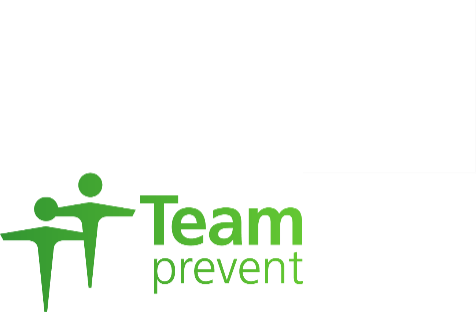 Demographic Responsive Staff Risk Assessment in Response to Covid-19*** PLEASE READ AND UNDERSTAND PRIOR TO UNDERTAKING THE RISK ASSESSMENT ****** PLEASE READ AND UNDERSTAND PRIOR TO UNDERTAKING THE RISK ASSESSMENT ****** PLEASE READ AND UNDERSTAND PRIOR TO UNDERTAKING THE RISK ASSESSMENT ****** PLEASE TICK THE RELEVANT BOXES IN TABLE ONE, THEN TOTAL THE ASSOCIATED SCORE IN TABLE TWO ****** Pregnancy irrespective of score: Women who are less than 28 weeks pregnant should practise social distancing but can choose to continue working in a patient-facing role, provided the necessary precautions are taken.Women who are more than 28 weeks pregnant, or have underlying health conditions, should avoid direct patient contact and
it is recommended that they stay at home.Employee DetailsEmployee DetailsEmployee DetailsEmployee DetailsEmployee NameDateArea/Team/DepartmentDivisionINTRODUCING THE DEMOGRAPHIC RESPONSIVE RISK ASSESSMENTThe emerging evidence suggests that alongside a previous list of health-related physical conditions (see page 2) there are four key demographic factors that can affect people’s vulnerability, or ‘risk factor’ in relation to COVID-19 health outcomes: AgeGenderEthnicityReligion or BeliefsThis risk assessment looks to holistically assess individual staff risk to safeguard Trust staff at most risk of adverse or serious reactions
to Covid-19, based on the emerging data and evidence available.Put simply, older people, men, and people from Black and Asian and Minority Ethnic (BAME) communities seem to be at greater risk
from Covid-19. The causes of these increased risk factors are not yet fully understood, and further research is taking place right now. Even if we don’t know the causes, it is important for us to respond quickly to what the evidence is telling us. We are asking line managers and colleagues falling into the categories described above to carry out an individual risk assessment; this should take into consideration colleagues’ age, gender, and ethnicity risk factors – especially where there is a combination of factors.
We also ask you to look again, very closely, at the health vulnerabilities described by the government, in combination with the other risk factors described above. The risk assessment should be a meaningful conversation and exploration for the risk factors and perception of the colleague. Where there is agreement that the risk factors can be mitigated to everyone’s satisfaction no change is needed. Where however it is clear there are increased risk for a colleague the line manager must provide support and make necessary adjustments to mitigate those risks. HR and OH can provide advice and support to the line manager and colleague in concluding an approach that supports the individual, and, should any adjustment to staffs working arrangement place a strain on services, these issues must be escalated to ensure support is provided to resolve the issues as quickly as possible.     IMPORTANT INFORMATION ABOUT THE DEMOGRAPHIC AND PHYSICAL HEALTH RISKS ASSOCIATED WITH COVID 19Are you aware of the health conditions associated with an elevated COVID-19 Risk? The Government are advising those who are at increased risk of severe illness from coronavirus (COVID-19) to be particularly stringent
in following social distancing measures. This group includes those who are*:                         With an underlying health condition listed below (i.e. anyone instructed to get a flu jab as an adult each year on medical grounds): chronic (long-term) respiratory diseases, such as asthma, chronic obstructive pulmonary disease (COPD), emphysema
or bronchitis                                                                         chronic heart disease, such as heart failure                                        chronic kidney disease                                                                          chronic liver disease, such as hepatitis                                                 chronic neurological conditions, such as Parkinson’s disease, motor neurone disease, multiple sclerosis (MS),
a learning disability or cerebral palsy                                                                                                       diabetes                                                                                                  problems with your spleen – for example, sickle cell disease or if you have had your spleen removed                                                                       a weakened immune system as the result of conditions such as HIV and AIDS, or medicines such as steroid tablets
or chemotherapy                                                                                     being seriously overweight (a body mass index (BMI) of 40 or above)                                                                                 those who are pregnant                                                  Are you aware of the Demographic factors associated with an elevated Covid-19 Risk?          The emerging evidence suggests there are three key things that can affect people’s vulnerability, or ‘risk factor’: Age, Gender, and Ethnicity. Put simply, older people, men, and people from Black, Asian and Minority Ethnic (BAME) communities seem to be at greater risk from Covid-19. The causes of these increased risk factors are not yet fully understood, and further research is taking place right now. Even if we don’t know the causes, it is important for us to respond quickly to what the evidence is telling us.Age:The evidence shows that age is a clear risk factor. This is why the government measures are in place for the over-70s in terms of self-isolation. Compared to people in their 40s, people in their 60s could be up to eight-times more at risk, and people in their 70s could be 25-times or more at risk. So in our teams we need to make sure we are taking action to reduce older colleagues’ exposure to the Coronavirus. Gender:The risk for men of becoming seriously ill from COVID-19 appears likely to be between 1.5 to 2.5 times greater than for women. This seems to increase with age from 40 up to 85. We need to consider people’s gender when assessing their risk from COVID-19, especially amongst older colleagues.Ethnicity:Emerging data and research suggests that BAME people are at greater risk from COVID-19, compared to their white counterparts. A recent UK study by the Intensive Care National Audit and Research Centre found that 35% of 2,000 COVID-19 patients were non-white, which is nearly triple the 13% proportion in the wider UK population. From this, Asian patients were two-times more likely to be most seriously ill, and black patients 3.4-times more likely, compared to white patients. Similar findings have emerged from studies in the US, as well. In addition, BAME colleagues are disproportionately represented in the NHS workforce – with 44% of doctors and 24% of nurses from BAME communities. Data from as recently as 22 April shows that BAME NHS workers are at significantly increased risk (around 2- to 3.5-times more likely, depending on profession) from COVID-19 compared to their white colleagues. We are taking these findings very seriously and on this basis, we must take colleagues’ ethnicity into account when assessing their risk from COVID-19Religion or Beliefs:The current situation will coincide with religious events, most notably Ramadan, which will require staff to fast. This may have an impact on the ability of individual members of staff to perform their role fully, especially when wearing the highest levels of PPE. Line managers should have a thorough and comprehensive conversation with individual staff about how they will cope in these circumstances and consider what adjustments could be made. Advice and guidance is available on supporting staff during Ramadan on the Trust Intranet.STEP 1 – Identify
the hazardsSTEP 2 – Who might be harmed and how?STEP 3 – Evaluate
the risksSTEP 4 – Record
your findingsSTEP 5 – Regular review of risk assessmentPotential exposure to COVID-19 infectionStaff with underlying chronic health conditionsStaff who are immunocompromised or undergoing treatment that may cause them to be immunocompromisedExpectant Mothers Staff who are over 70 yearsStaff who are maleStaff from BAME backgroundsStaff who may need to
be temporarily re-deployed during the Pandemic but are already subject to long-term adjusted duties as a result of other health issuesGreater risk of severe infection from COVID-19Greater risk of picking up the virus and being subject to severe infection from COVID-19Temporary change of environment that may not accommodate previously recommended adjustmentsWhat can be done to remove or lessen the risk?Can the employee adhere to universal precautions that are already required to reduce risks of cross infection?Can they safely wear PPE?Can they safely wear RPE?Are there other roles which could be undertaken that are practicable to deliver patient care that may not involve face to face clinical care of COVID-19 patients?Can they move to a lower risk area?Can they work from other buildings?Can they work from home?What additional actions can you take? What is the risk score?The assessment should be reviewed at least every 2 weeks, including reviewing the risk score to take account of any actions taken since the previous risk assessmentRiskScore 1Score 2Score 3Score 4AgeBelow the age of 4950 – 59 60 – 6970+Gender & EThnicityFemale WhiteFemale Asian Male AsianN.B For other non-white ethic groups besides Asian and Black kindly score alongside the Asian profile.Gender & EThnicityFemale WhiteFemale Asian Female BlackN.B For other non-white ethic groups besides Asian and Black kindly score alongside the Asian profile.Gender & EThnicityFemale WhiteMale White  Female BlackN.B For other non-white ethic groups besides Asian and Black kindly score alongside the Asian profile.Gender & EThnicityFemale WhiteMale White  Male BlackN.B For other non-white ethic groups besides Asian and Black kindly score alongside the Asian profile.Status
of your ConditionNone Known Mild Moderate or ChronicPregnant Status
of your ConditionNo underlying
health condition
as described on previous page.Evidence of underlying health condition described on previous page. Condition is mild or well managed.Evidence of underlying moderate or chronic health condition described on previous page, OH COVID-19 Risk Assessment needed.Total Score 1 – 6 Total Score 7 – 8 Total Score 9+Category ACategory ACategory BCategory BCategory CCategory CContinue working in current environment following all safety precautionsContinue working in current environment following all safety precautionsRedeploy away from hot Covid environments. Avoid direct contact with Covid cohort where possible.Redeploy away from hot Covid environments. Avoid direct contact with Covid cohort where possible.Managers should contact Occupational Health Manager Advice Line. Whilst awaiting this advice options to be considered are:Home working Move to lower risk area with appropriate support measuresManagers should contact Occupational Health Manager Advice Line. Whilst awaiting this advice options to be considered are:Home working Move to lower risk area with appropriate support measuresDiscussion Notes and Agreed Outcomes/Adjustments1.	Confirm mutual understanding of why the risk assessment was needed and check understanding of risks, refer to the detail on page 2.2.	Talk about risk factors and scores from page three above, explore what that now means with your manager.3.	Talk about and explore any concerns or issues concerning the suggested action within the category scored on page 3.
Where Category C or D is scored (excluding pregnant workers) & the staff member still insists on working despite trust advise please fully document, stating clearly the reason why the staff member insists on staying in work and kindly escalate to your Divisional Workforce Business Partner.4.	Agree next steps.5.	If there is any doubt in relation to a declared or known health condition/s, obtain Occupational Health advice by calling the Team Prevent UK, Managers Advice Line: 01327 810 793 Monday to Friday, 08.30 – 16.20.Please note that as risk data about the physical and demographic data gets further refined the scores and action taken will need to be reappraised.Declaration of UnderstandingDeclaration of UnderstandingI can confirm that any information contained in this risk assessment is reflective of the conversation held and agreement reached:I can confirm that any information contained in this risk assessment is reflective of the conversation held and agreement reached:Line Manager’s Name (Print Name)SignedDateColleagues Name (Print Name)SignedDate